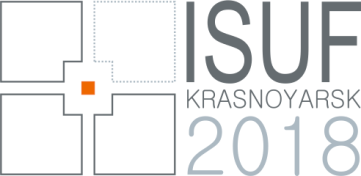 Уважаемые участники и гости конференции XXV Международная конференция ISUF 2018!Предоставляем информацию для гостей  участников партнёрской конференции «XXV Международная конференция ISUF 2018» 5-9 июля 2018  в Сибирском федеральном университете (корпус А). Встреча и проводы гостей, принимающих участие в конференции, будут организованы от аэропорта «Емельяново Красноярск» до места проживания, от места проживания до аэропорта «Емельяново Красноярск». Встречать участников будут: - ФИО (должность, кон.тел.) – будет указано позже,- ФИО (должность, кон.тел.) - будет указано позже.Просим ознакомиться вас заранее со следующей информацией и уведомить нас о предпочитаемом виде заселения:АэропортАдрес: Россия, Красноярский край, Емельяновский район, аэропорт «Емельяново Красноярск»Адрес: Россия, Красноярский край, Емельяновский район, аэропорт «Емельяново Красноярск»Место проведения конференцииКрасноярск, проспект Свободный, 82А (Пирамида  - корпус А), конференц-зал Красноярск, проспект Свободный, 82А (Пирамида  - корпус А), конференц-зал ЗаселениеГостиница «IbisКрасноярск Центр»3 звездыАдрес: Красноярск, улица Карла Маркса, 123Официальный сайт: www.ibis.com/8121Контактный телефон: +7 (391) 204-13-00Средний чек: от 2 500 рубПроезд от гостиницы до места проведения конференции:Такси: среднее время в пути 19 мин, средний чек: от 170 руб.Автобусы (проезд 22 руб): - от остановки Театр Оперы и балета автобус №90 до остановки Сибирский федеральный университет (среднее время в пути 37 мин);- от остановки Технологический университет автобусы №12, 68 до остановки Сибирский федеральный университет (среднее время в пути 44 мин);- от остановки Стадион Локомотив (ул. Ленина) автобус №32 до до остановки Сибирский федеральный университет (среднее время в пути 46 мин).ЗаселениеГостиница «Красноярск»3 звездыАдрес: Красноярск, улица Урицкого, 94Официальный сайт: www.hotelkrs.ru, гостиницакрасноярск.рфКонтактный телефон: +7 (391) 274-94-03, +7 (391) 274-94-00Средний чек: от 3000 рубПроезд от гостиницы до места проведения конференции:Такси: среднее время в пути20мин, средний чек: от 150 руб.Автобусы (проезд 22 руб): - от остановки Театр Оперы и балета автобус №90 до остановки Сибирский федеральный университет (среднее время в пути 30 мин);- от остановки Театр Оперы и балета автобус №12 до остановки Сибирский федеральный университет (среднее время в пути 38 мин);- от остановки Стадион Локомотив (ул. Ленина) автобус №32 до до остановки Сибирский федеральный университет (среднее время в пути 41 мин).ЗаселениеГостиница «Novotel»
3 звездыАдрес: Красноярск, улицаКарла Маркса, 123Официальный сайт: www.novotel.com/8122Контактный телефон: +7 (391) 204-14-00, +7 (391) 204-13-05Средний чек: от 3 500 рубПроездот гостиницы до места проведения конференции:Такси: среднее время в пути20мин, средний чек: от 150 руб.Автобусы (проезд 22 руб): - от остановки Театр Оперы и балета автобус №12 до остановки Сибирский федеральный университет (среднее время в пути 34 мин); - от остановки Театр Оперы и балета автобус №90 до остановки Сибирский федеральный университет (среднее время в пути 35 мин);- от остановки Стадион Локомотив (ул. Ленина) автобус №32 до до остановки Сибирский федеральный университет (среднее время в пути 37 мин).ЗаселениеГостиница СФУАдрес: Красноярск, проспект Свободный , 76Официальный сайт: www.sfu-kras.ruКонтактный телефон: +7 (391) 206-27-93Средний чек: от 1 000 рубПроезд от гостиницы до места проведения конференции:Пешая прогулка (среднее время в пути 10-15 мин).ЗаселениеГостиницы расположеныв центре города Красноярск, в его историческом, культурном и деловом центре, который прекрасно сочетает в себе деловую активность, сферу развлечений и спокойную размеренную жизнь.Гостиницы выступают с видом на реку Енисей и природный заповедник «Столбы» расположен в центре города на Театральной площади Красноярска.Гостиницы расположеныв центре города Красноярск, в его историческом, культурном и деловом центре, который прекрасно сочетает в себе деловую активность, сферу развлечений и спокойную размеренную жизнь.Гостиницы выступают с видом на реку Енисей и природный заповедник «Столбы» расположен в центре города на Театральной площади Красноярска.Достопримечательности города Красноярск- ЖД вокзал (фонтаны и герб на стеле перед ним);- площадь свиданий с памятником пьянице;- исторический квартал;- театральная площадь;- площадь БКЗ;- памятник Белой лошади;- Покровский собор;- памятник Поздееву;- часовня Параскевы Пятницы на Караульной горе;- набережная реки Енисей (рядом с Речным вокзалом);- театр Пушкина;- Краеведческий музей;- Киц (Культурно исторический центр);- остров Татышев;- Центральный парк;- парк им. 400-летия  Красноярска- Николаевская сопка;- красивый берег;- старый гранитный карьер.- ЖД вокзал (фонтаны и герб на стеле перед ним);- площадь свиданий с памятником пьянице;- исторический квартал;- театральная площадь;- площадь БКЗ;- памятник Белой лошади;- Покровский собор;- памятник Поздееву;- часовня Параскевы Пятницы на Караульной горе;- набережная реки Енисей (рядом с Речным вокзалом);- театр Пушкина;- Краеведческий музей;- Киц (Культурно исторический центр);- остров Татышев;- Центральный парк;- парк им. 400-летия  Красноярска- Николаевская сопка;- красивый берег;- старый гранитный карьер.